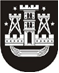 KLAIPĖDOS MIESTO SAVIVALDYBĖS TARYBASPRENDIMASDĖL Klaipėdos miesto savivaldybės tarybos 2018 m. balandžio 26 d. sprendimo Nr. T2-92 „dėl KLAIPĖDOS MIESTO SAVIVALDYBĖS PAPLŪDIMIŲ IR JŲ MAUDYKLŲ ĮRENGIMO, NAUDOJIMO IR ELGESIO JUOSE TAISYKLIŲ PATVIRTINIMO“ PRIPAŽINIMO NETEKUSIU GALIOS2020 m. birželio 25 d. Nr. T2-142KlaipėdaVadovaudamasi Lietuvos Respublikos vietos savivaldos įstatymo 16 straipsnio 2 dalies 36 punktu ir 18 straipsnio 1 dalimi, Klaipėdos miesto savivaldybės taryba nusprendžia:1. Pripažinti netekusiu galios Klaipėdos miesto savivaldybės tarybos 2018 m. balandžio 26 d. sprendimą Nr. T2-92 „Dėl Klaipėdos miesto savivaldybės paplūdimių ir jų maudyklų įrengimo, naudojimo ir elgesio juose taisyklių patvirtinimo“.2. Skelbti šį sprendimą Teisės aktų registre ir Klaipėdos miesto savivaldybės interneto svetainėje.Savivaldybės merasVytautas Grubliauskas